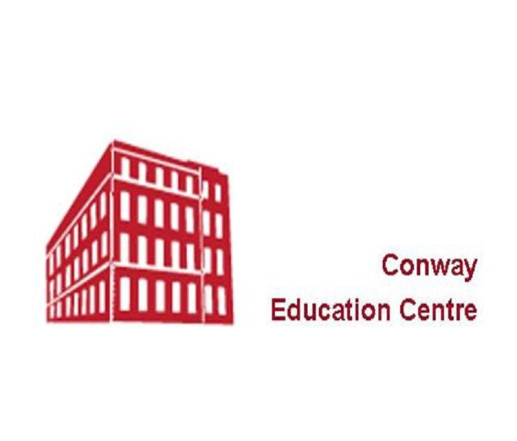 Conway Education Centre                                                    5/7 Conway StreetBelfast BT13 2DETel.: 02890 248543Email: info@conwayeducation.orgwww.conwayeducation.orgTUTOR APPLICATION FORMName: E mail address:AddressTelephone number:Mobile number Accredited course to be delivered:Accredited course to be delivered:Please tell us about your qualifications and experience relevant to the delivery of this course:Please tell us about your qualifications and experience relevant to the delivery of this course:Referee 1Referee 2Additional informationAdditional information